Bildquellen: Pixabay: GraphicMama-team, OpenClipart-Vectors, Keith Johnston, Kristin Baldeschwiler, mohamed Hassan, Andreas Lischka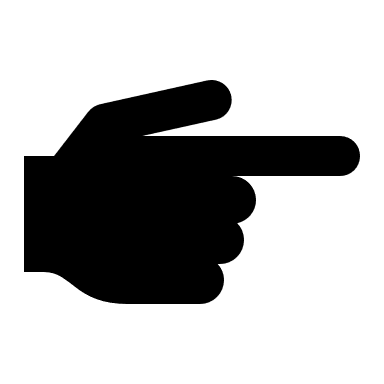 Schreibe die Sätze ab.Setze alle nötigen Satzzeichen.Schreibe die Sätze ab.Setze alle nötigen Satzzeichen.Schreibe die Sätze ab.Setze alle nötigen Satzzeichen.A)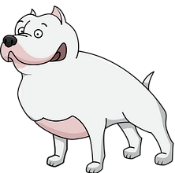 Das Herrchen befiehlt seinem Hund: „Sitz und mach Platz!“Das Herrchen befiehlt seinem Hund: „Sitz und mach Platz!“B)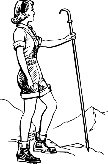 „Ist das der richtige Weg?“, fragte die Wanderin.„Ist das der richtige Weg?“, fragte die Wanderin.C)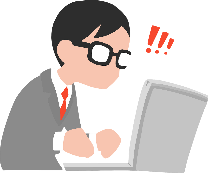 Der verärgerte Mann brüllte: „Du blöde Kiste. Ich werfe dich aus dem Fenster!“Der verärgerte Mann brüllte: „Du blöde Kiste. Ich werfe dich aus dem Fenster!“D)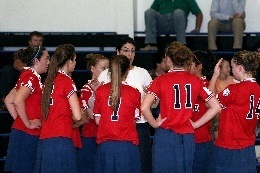 „Ihr habt heute ein perfektes Spiel gespielt“, gratuliert die Trainerin den Spielerinnen.„Ihr habt heute ein perfektes Spiel gespielt“, gratuliert die Trainerin den Spielerinnen.E)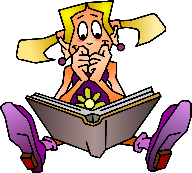 „Das ist das beste Buch, das ich jemals gelesen habe!“,  jubelt Lara.„Das ist das beste Buch, das ich jemals gelesen habe!“,  jubelt Lara.F)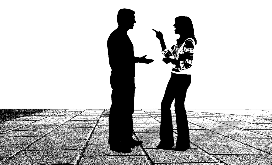 „Meine Ohren sind zu, ich kann dich nicht verstehen!“,  schrie das Mädchen.„Meine Ohren sind zu, ich kann dich nicht verstehen!“,  schrie das Mädchen.G)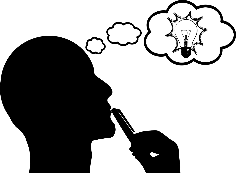 Herr Meier sagt zu sich: „Jetzt habe ich eine tolle Idee!“Herr Meier sagt zu sich: „Jetzt habe ich eine tolle Idee!“H)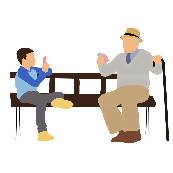 „Ich finde es schön, dass wir so viel Zeit miteinander verbringen“, sprach der Grossvater zu seinem Enkel.„Ich finde es schön, dass wir so viel Zeit miteinander verbringen“, sprach der Grossvater zu seinem Enkel.I)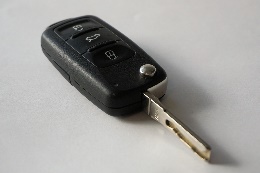 „Wo ist denn der Autoschlüssel? “, wollte Peter wissen.„Wo ist denn der Autoschlüssel? “, wollte Peter wissen.